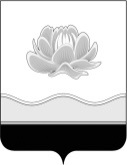 Российская ФедерацияКемеровская область - КузбассМысковский городской округСовет народных депутатов Мысковского городского округа(шестой созыв)Р Е Ш Е Н И Еот 24 мая 2023г. № 35-нОб утверждении Порядка отнесения земель на территории Мысковского городского округа к землям особо охраняемых территорий местного значения, порядке их использования и охраныПринятоСоветом народных депутатовМысковского городского округа23 мая 2023 годаВ соответствии со статьей 94 Земельного кодекса Российской Федерации, Федеральным законом от 14.03.1995 № 33-ФЗ «Об особо охраняемых природных территориях», Федеральным законом от 06.10.2003 № 131-ФЗ «Об общих принципах организации местного самоуправления в Российской Федерации», Законом Кемеровской области от 04.01.2001 № 1-ОЗ «Об особо охраняемых природных территориях в Кемеровской области - Кузбассе», руководствуясь статьей 32 Устава Мысковского городского округа, Совет народных депутатов Мысковского городского округар е ш и л:1. Утвердить Порядок отнесения земель на территории Мысковского городского округа к землям особо охраняемых территорий местного значения, порядке их использования и охраны согласно приложению к настоящему решению.2. Настоящее решение направить главе Мысковского городского округа для подписания и опубликования (обнародования) в установленном порядке. 3. Настоящее решение вступает в силу на следующий день после его официального опубликования (обнародования). 4. Контроль за исполнением настоящего решения возложить на комитет Совета народных депутатов Мысковского городского округа по развитию городского хозяйства, экологии и промышленности, администрацию Мысковского городского округа.Заместитель председателя Совета народных депутатов Мысковского городского округа                                                      Г.А. ВетроваГлава Мысковского городского округа                                                          Е.В. ТимофеевПриложение к решению Совета народных депутатовМысковского городского округаот 24.05.2023г. № 35-нПОРЯДОК ОТНЕСЕНИЯ ЗЕМЕЛЬ НА ТЕРРИТОРИИ МЫСКОВСКОГО ГОРОДСКОГО ОКРУГА К ЗЕМЛЯМ ОСОБО ОХРАНЯЕМЫХ ТЕРРИТОРИЙ МЕСТНОГО ЗНАЧЕНИЯ, ПОРЯДКЕ ИХ ИСПОЛЬЗОВАНИЯ И ОХРАНЫ1. Порядок отнесения земель на территории Мысковского городского округа к землям особо охраняемых территорий местного значения, порядок их использования и охраны (далее - Порядок) разработан в соответствии с Земельным кодексом Российской Федерации, Федеральным законом от 14.03.1995 № 33-ФЗ «Об особо охраняемых природных территориях», Федеральным законом от 06.10.2003 № 131-ФЗ «Об общих принципах организации местного самоуправления в Российской Федерации», Законом Кемеровской области от 04.01.2001 № 1-ОЗ «Об особо охраняемых природных территориях в Кемеровской области - Кузбассе» и Уставом Мысковского городского округа, в целях обеспечения сохранности и надлежащего использования земель особо охраняемых территорий местного значения.2. В соответствии со статьей 94 Земельного кодекса Российской Федерации к землям особо охраняемых территорий относятся земли:1) особо охраняемых природных территорий;2) природоохранного назначения;3) рекреационного назначения;4) историко-культурного назначения;5) особо ценные земли.3. Основанием отнесения земель к землям особо охраняемых территорий местного значения является нахождение или планируемое размещение на данных землях природных комплексов и объектов, имеющих особое природоохранное, историко-культурное, рекреационное, оздоровительное и иное ценное значение.4. Предложения по отнесению земель к землям особо охраняемых территорий местного значения могут исходить от Совета народных депутатов Мысковского городского округа, администрации Мысковского городского округа, физических и юридических лиц (далее - инициаторы).5. Инициатор направляет предложение об отнесении земель на территории Мысковского городского округа к землям особо охраняемых территорий местного значения (далее - предложение) в уполномоченное администрацией Мысковского городского округа структурное подразделение или отраслевой орган (далее - уполномоченный орган), с приложением следующих сведений и документов:1) пояснительной записки о необходимости отнесения земель к землям особо охраняемых территорий местного значения с учетом положения пункта 1 статьи 94 Земельного кодекса Российской Федерации;2) схемы территории с данными по категориям земель, формам собственности, землепользователям, землевладельцам и арендаторам земельных участков в границах проектируемой особо охраняемой территории местного значения;3) графических материалов с отображением местоположения границ проектируемой особо охраняемой территории местного значения, содержащих перечень координат, используемой для ведения Единого государственного реестра недвижимости.6. Уполномоченный орган рассматривает поступившее предложение в течение 15 рабочих дней со дня поступления и по итогам его рассмотрения готовит мотивированное заключение для администрации Мысковского городского округа о целесообразности либо нецелесообразности отнесения земель на территории Мысковского городского округа к землям особо охраняемых территорий местного значения, а также проект соответствующего постановления администрации Мысковского городского округа. В случае, если инициатором является уполномоченный орган, подготовка указанного заключения не требуется.При отсутствии хотя бы одного из документов, указанных в пункте 5 настоящего Порядка, уполномоченный орган возвращает предложение инициатору без рассмотрения в течение трех рабочих дней со дня поступления предложения в уполномоченный орган.7. Постановление об отнесении земель на территории Мысковского городского округа к землям особо охраняемых территорий местного значения либо об отказе в отнесении земель на территории Мысковского городского округа к землям особо охраняемых территорий местного значения принимается администрацией Мысковского городского округа на основании мотивированного заключения уполномоченного органа, указанного в пункте 6 настоящего Порядка, в срок не позднее пяти рабочих дней со дня поступления мотивированного заключения.8. Постановление администрации Мысковского городского округа об отнесении земель к землям особо охраняемых территорий местного значения содержит:1) цель и задачи создания особо охраняемой территории местного значения;2) местоположение и площадь особо охраняемой территории местного значения;3) порядок использования и охраны земель в границах особо охраняемой территории местного значения;4) схему границ особо охраняемой территории местного значения, содержащую перечень координат характерных точек таких границ в системе координат, используемой для ведения Единого государственного реестра недвижимости.9. Изменение площади земель, отнесенных к землям особо охраняемых территорий местного значения, осуществляется в порядке, установленном пунктами 2-8 настоящего Порядка, при наличии заключения государственной экологической экспертизы в случаях, когда наличие такого заключения является обязательным в соответствии с действующим законодательством.10. В случаях, установленных федеральным законодательством, на основании постановления об отнесении земель на территории Мысковского городского округа к землям особо охраняемых территорий местного значения осуществляется перевод земель особо охраняемых территорий и объектов или земельных участков в составе таких земель в другую категорию в порядке, установленном Федеральным законом от 21.12.2004         № 172-ФЗ «О переводе земель и земельных участков из одной категории в другую».11. Порядок использования и охраны земель на территории Мысковского городского округа отнесенных к землям особо охраняемых территорий местного значения устанавливается нормативным правовым актом администрации Мысковского городского округа.